附件1四川省工业质量标杆申报材料（模板）单位名称：                               联 系 人：                               手机号码：                                      电子邮箱：                                      通讯地址：                               申报日期：        年     月     日承诺书我企业自愿申报2023年四川省工业质量标杆，郑重承诺在质量、安全、环保、诚信等方面无重大违法行为和不良记录。对递交的所有申报材料的真实性负责，对因提供材料不实造成的后果，本单位承担全部责任。愿意进一步总结提炼实践经验，积极参与质量标杆学习实践交流活动，并为与其他企业分享创造条件，为提升我省质量管理水平做出贡献。企业名称（盖章）    年   月   日      2023年四川省工业质量标杆推荐表附件2四川省工业质量标杆申报材料编写说明一、申报材料内容质量标杆典型经验总结材料（以下简称总结材料）应突出主题事项，体现典型经验的理论观点、方法特点、实践要点以及效果亮点，编写内容应详实、言之有物，逻辑清楚、重点突出、图文并茂，具有较强的可借鉴性。总结材料由以下几部分组成：（一）质量标杆名称（40字以内）。质量标杆名称应体现典型经验的特征。命名规则为：企业+典型质量管理方法(技术)+经验。如：××集团公司实施六西格玛设计的经验。（二）摘要（500字以内）。简要介绍质量管理方法（技术）推进过程以及主要成果和社会效果。（三）企业概况（500字以内）。企业概况应包括企业名称，法人，企业性质，创建时间，历史沿革；所属行业，行业代码；地理位置，面积；主要业务范围，主要产品和服务；生产经营情况；企业文化特色，组织的使命、愿景和价值观；企业资源状况，包括人力、技术、信息和知识、基础设施、供应商和客户；企业的社会责任状况；荣获的相关荣誉等。（四）应用该管理方法（技术）的背景（800字以内）。如何为解决企业存在的主要问题，根据内外部环境的变化，确定并实施了该质量品牌管理方法（技术）。（五）管理方法（技术）的推进实施与运行（8000字以内）。企业应用质量品牌管理方法（技术）的要点及创新点综述。包括对该管理方法（技术）的解读。企业推进管理方法（技术）的步骤、过程、做法、内容和创新点等。前后衔接、自成体系、便于推广。成果的核心内容要通过具体数据、图标、技术方法等方式展现亮点。宜图文并茂，适当举例。（六）管理方法（技术）的实施效果（2000字以内）。以定量数据与定性指标相结合，经济效益、管理效益与社会效益相结合地说明应用效果，宜多用图表，并与竞争对手和标杆对比。二、证实性材料内容（一）合法经营的证明，如营业执照复印件。（二）与项目相关的获奖证书、专利证书及其他证实性材料等；（三）在所在地区和行业处于领先地位的资料证明；（四）其他证实性材料。三、申报材料的格式要求申报材料应采用A4幅面纵向编辑。文章标题为黑体小二号居中，“摘要”二字宋体四号字居中加粗，摘要及正文均为宋体小四号字，单倍行距。附表标题放置附表上方居中，插图标题放置插图下方居中，图表按类别统一编号，附表及插图标题为宋体五号字加粗。纸质材料一律双面打印并胶装成册，一式三份。附件3四川省工业质量标杆遴选标准一、科学性和创新性（一）所应用的管理方法（技术）符合科学规律，符合质量管理基本规则。
    （二）所借鉴的管理方法（技术）能结合企业实际进行应用，并具有创新性；或是企业结合实际独创且有效的管理方法。
    二、系统性和示范性
    （一）典型经验应是企业推广多年的成熟方法，经验介绍应逻辑清晰，内容完整，能展示对该管理方法（技术）的系统性应用情况，如包括相关的推进目标、组织保障、政策制度、资源配置和实施过程等。
    （二）典型经验应对关键环节重点说明，展示特色和亮点，包括从中获得的经验或教训，以增强典型经验的示范性。
    三、显效性和发展性
    （一）以相关的数据和事实说明，通过应用该管理方法（技术），企业的质量和效益水平得到明显提升。鼓励展示连续多年数据，以及与竞争对手和标杆的对比数据，以说明在同行业中处于领先水平。
    （二）用证据表明，应用该管理方法（技术）提升企业质量管控能力的典型经验，在同行业具有普遍适用性和可借鉴性。信息公开选项：主动公开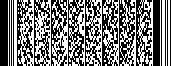 申报单位（加盖公章）注册地注册地注册地申报单位（加盖公章）所属行业所属行业所属行业标杆名称法人代表职务手 机申  报联系人职务手 机申  报联系人电子邮箱座 机通讯地址近3年基本情况年 度年 度年 度2020年2021年2021年2021年2022年2022年近3年基本情况资产总额（万元）资产总额（万元）资产总额（万元）近3年基本情况销售收入（万元）销售收入（万元）销售收入（万元）近3年基本情况利润总额（万元）利润总额（万元）利润总额（万元）近3年基本情况从业人员 （人）从业人员 （人）从业人员 （人）推荐单位负责人：        联系人：       电话：负责人：        联系人：       电话：负责人：        联系人：       电话：负责人：        联系人：       电话：负责人：        联系人：       电话：负责人：        联系人：       电话：负责人：        联系人：       电话：负责人：        联系人：       电话：负责人：        联系人：       电话：推荐单位意 见(公章)年    月    日(公章)年    月    日(公章)年    月    日(公章)年    月    日(公章)年    月    日(公章)年    月    日(公章)年    月    日(公章)年    月    日(公章)年    月    日